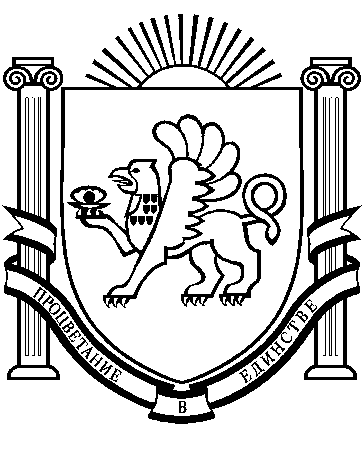 РЕСПУБЛИКА  КРЫМРАЗДОЛЬНЕНСКИЙ  РАЙОНАДМИНИСТРАЦИЯ БОТАНИЧЕСКОГО СЕЛЬСКОГО ПОСЕЛЕНИЯПОСТАНОВЛЕНИЕ01.03.2022 года                              с. Ботаническое                          	№ 41О внесении изменений в постановление № 314 от 30.12.2016 г. «Об утверждении требований к порядку разработки и принятия правовых актов о нормировании в сфере закупок для обеспечения муниципальных нужд администрации Ботанического сельского поселения, содержанию указанных актов и обеспечению их исполнения»В соответствии с пунктом 1 части 4 статьи 19 Федерального закона от 05.04.2013 № 44-ФЗ «О контрактной системе в сфере закупок товаров, работ, услуг для обеспечения государственных и муниципальных нужд», руководствуясь постановлением Правительства Российской Федерации от 18.05.2015 № 479 «Об утверждении общих требований к порядку разработки и принятия правовых актов о нормировании в сфере закупок, содержанию указанных актов и обеспечению их исполнения», постановлением Совета министров Республики Крым от 15.02.2016 № 47 «Об утверждении Требований к порядку разработки и принятия правовых актов о нормировании в сфере закупок для обеспечения нужд Республики Крым, содержанию указанных актов и обеспечению их исполнения», Уставом муниципального образования Ботаническое сельское поселение Раздольненского района Республики Крым, администрация Ботанического сельского поселения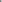 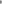 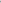 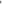 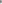 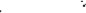 ПОСТАНОВЛЯЕТ:1. Требования к порядку разработки и принятия правовых актов о нормировании в сфере закупок для обеспечения муниципальных нужд администрации Ботанического сельского поселения, содержанию указанных актов и обеспечению их исполнения, утвержденные постановлением администрации Ботанического сельского поселения от 30.12.2016 г. № 314 изложить в новой редакции согласно приложению.2. Настоящее постановление подлежит официальному опубликованию (обнародованию) в установленном порядке.3.Настоящее постановление вступает в силу со дня его опубликования.4.Контроль за исполнением настоящего постановления возложить на сектор по вопросам финансов, бухгалтерского учета и  муниципальным услугам.Председатель Ботанического сельскогосовета - глава администрацииБотанического сельского поселения			М.А. ВласевскаяПриложение к постановлению администрации Ботанического сельского поселения от 30.12.2016 года № 314 (в редакции постановления от 01.03.2022 № 41)Требования к порядку разработки и принятия правовых актов о нормировании в сфере закупок для обеспечения муниципальных нужд администрации Ботанического сельского поселения, содержанию указанных актов и обеспечению их исполнения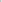 1. Требования к порядку разработки и принятия правовых актов о нормировании в сфере закупок для обеспечения муниципальных нужд, содержанию указанных актов и обеспечению их исполнения (далее - Требования) определяют порядок разработки и принятия, содержание, обеспечение исполнения следующих правовых актов:а) администрации Ботанического сельского поселения (далее - администрация), утверждающих:- правила определения нормативных затрат на обеспечение функций муниципальных органов Ботанического сельского поселения (далее - муниципальные органы), определенных в соответствии с Бюджетным кодексом РФ наиболее значимых учреждений науки, образования, культуры и здравоохранения (включая подведомственные казенные учреждения);- правила определения требований к отдельным видам товаров, работ, услуг (в том числе предельные цены товаров, работ, услуг), закупаемым для обеспечения муниципальных нужд;б) муниципальных органов, определенных в соответствии с Бюджетным кодексом Российской Федерации наиболее значимых учреждений науки, образования, культуры и здравоохранения, утверждающих:- нормативные затраты на обеспечение функций муниципальных органов (включая подведомственные казенные учреждения);- требования к отдельным видам товаров, работ, услуг (в том числе предельные цены товаров, работ, услуг), закупаемым самим заказчиком, подведомственными ему казенными учреждениями, бюджетными учреждениями и унитарными предприятиями, а также организациями, указанными в абзаце втором подпункта «а» настоящего пункта (далее соответственно - территориальные органы (подразделения) и подведомственные организации).2. Правовые акты, указанные в подпункте «а» пункта 1 Требований, разрабатываются администрацией в форме проектов постановлений администрации, проходят согласование и утверждаются в порядке и в сроки, установленные Инструкцией по делопроизводству в администрации.Правовые акты, указанные в подпункте «б» пункта 1 Требований, разрабатываются в форме муниципальных правовых актов.3. Правовые акты, указанные в подпункте «б» пункта 1 Требований, могут предусматривать право руководителя (заместителя руководителя) заказчика утверждать нормативы количества и (или) нормативы цены товаров, работ, услуг.3.1. Муниципальные органы вправе предварительно обсудить проекты правовых актов, указанных в абзаце третьем подпункта "а" и абзаце третьем подпункта "б" пункта 1 настоящих требований, на заседаниях общественных советов при муниципальных органах.4. Для проведения обсуждения в целях общественного контроля проектов правовых актов, указанных в пункте 1 Требований, Заказчики размещают проекты указанных правовых актов и пояснительные записки к ним в установленном порядке на сайтах в информационно-телекоммуникационной сети «Интернет», определенных соответствующими муниципальными органами.5. Срок проведения обсуждения в целях общественного контроля устанавливается Заказчиками и не может быть менее пяти рабочих дней со дня размещения проектов правовых актов, указанных в пункте 1 Требований, на соответствующих сайтах в информационно-телекоммуникационной сети «Интернет».6. Заказчики рассматривают предложения общественных объединений, юридических и физических лиц, поступившие в электронной или письменной форме, в срок, установленный указанными органами с учетом положений пункта 5 Требований, в соответствии с законодательством Российской Федерации о порядке рассмотрения обращений граждан.7. Заказчики не позднее трех рабочих дней со дня рассмотрения предложений общественных объединений, юридических и физических лиц размещают эти предложения и ответы на них в установленном порядке на соответствующих сайтах в информационно-телекоммуникационной сети «Интернет».8. По результатам обсуждения в целях общественного контроля Заказчики при необходимости принимают решения о внесении изменений в проекты правовых актов, указанных в пункте 1 Требований, с учетом предложений общественных объединений, юридических и физических лиц и о рассмотрении указанных в абзаце третьем подпункта а) и абзаце третьем подпункта «б» пункта 1 настоящих требований проектов правовых актов на заседаниях общественных советов при муниципальных органах (далее - общественный совет).9. Порядок формирования и состав общественного совета определяются постановлением администрации сельского поселения.Общественный совет - постоянно действующий орган с консультативным и совещательным правом, созданным для обеспечения взаимодействия Администрации Ботанического сельского поселения с общественными объединениями, предприятиями, организациями, объединениями предпринимателей и товаропроизводителей, осуществляющими свою деятельность в соответствии с действующим законодательством Российской Федерации на территории Ботанического сельского поселения.10. По результатам рассмотрения проектов правовых актов, указанных в абзаце третьем подпункта «а» и абзаце третьем подпункта «б» пункта 1 Требований, общественный совет принимает одно из следующих решений:а) о необходимости доработки проекта правового акта;б) о возможности принятия правового акта.11. Решение, принятое общественным советом, оформляется протоколом, подписываемым всеми его членами, который не позднее трех рабочих дней со дня принятия соответствующего решения размещается муниципальными органами в установленном порядке на соответствующем сайте в информационно-телекоммуникационной сети «Интернет».12. Правовые акты, указанные в пункте 1 Требований, в течение семи рабочих дней со дня принятия размещаются в установленном порядке в единой информационной системе в сфере закупок.13. Заказчики до 1 ноября текущего финансового года принимают правовые акты, указанные в абзаце втором подпункта «б» пункта 1 Требований.При обосновании объекта и (или) объектов закупки учитываются изменения, внесенные в правовые акты, указанные в абзаце втором подпункта «б» пункта 1 Требований, до представления главными распорядителями бюджетных средств распределения бюджетных ассигнований.14. Правовые акты, предусмотренные подпунктом «б» пункта 1 Требований, пересматриваются не реже одного раза в год. Пересмотр указанных правовых актов осуществляется на заседаниях общественного совета, которым принимается одно из следующих решений:а) о необходимости внесения изменений в правовой акт в порядке, установленном для его принятия;б) об отсутствии необходимости внесения изменений в правовой акт.15. В случае принятия решения, указанного в подпункте «а» пункта 10 Требований, муниципальные органы утверждают правовые акты, указанные в абзаце третьем подпункта «а» и абзаце третьем подпункта «б» пункта 1 Требований, после их доработки в соответствии с решениями, принятыми общественным советом.16. Внесение изменений в правовые акты, указанные в подпункте «б» пункта 1 Требований, осуществляется в порядке, установленном для их принятия.17. Постановление администрации Ботанического сельского поселения, утверждающее правила определения требований к отдельным видам товаров, работ, услуг (в том числе предельные цены товаров, работ, услуг), закупаемым для обеспечения муниципальных нужд, должно содержать:а) обязательный перечень отдельных видов товаров, работ, услуг, их потребительские свойства и иные характеристики, а также значения таких свойств и характеристик (в том числе предельные цены товаров, работ, услуг);б) порядок отбора отдельных видов товаров, работ, услуг (в том числе предельных цен товаров, работ, услуг), закупаемых самим заказчиком, его территориальными органами (подразделениями) и подведомственными организациями;в) порядок формирования, ведения и форму перечня отдельных видов товаров, работ, услуг, закупаемых муниципальными органами и подведомственными казенными учреждениями, бюджетными учреждениями и унитарными предприятиями.18. Постановление администрации Ботанического сельского поселения, утверждающее правила определения нормативных затрат, должно определять:а) порядок расчета нормативных затрат, в том числе формулы расчета;б) обязанность Заказчиков определить порядок расчета нормативных затрат, для которых порядок расчета не определен администрацией;в) требование об определении Заказчиками нормативов количества и (или) цены товаров, работ, услуг, в том числе сгруппированных по должностям работников и (или) категориям должностей работников.19. Правовые акты заказчиков, утверждающие требования к отдельным видам товаров, работ, услуг (в том числе предельные цены товаров, работ, услуг), закупаемым самим заказчиком, его территориальными органами (подразделениями) и подведомственными организациями, должен содержать следующие сведения:а) наименования заказчиков (территориальных органов (подразделений) и подведомственных им организаций, в отношении которых устанавливаются требования к отдельным видам товаров, работ, услуг (в том числе предельные цены товаров, работ, услуг);б) перечень отдельных видов товаров, работ, услуг с указанием характеристик (свойств) и их значений.20. Заказчики разрабатывают и утверждают индивидуальные, установленные для каждого работника, и (или) коллективные, установленные для нескольких работников, нормативы количества и (или) цены товаров, работ, услуг по структурным подразделениям указанных органов.21. Правовые акты Заказчиков, утверждающие нормативные затраты, должны определять:а) порядок расчета нормативных затрат, для которых правилами определения нормативных затрат не установлен порядок расчета;б) нормативы количества и (или) цены товаров, работ, услуг, в том числе сгруппированные по должностям работников и (или) категориям должностей работников.22. Правовые акты, указанные в подпункте «б» пункта 1 Требований, могут устанавливать требования к отдельным видам товаров, работ, услуг, закупаемым одним или несколькими заказчиками (территориальными органами (подразделениями) и подведомственными им организациями, и (или) нормативные затраты на обеспечение функций муниципального органа, определенных в соответствии с Бюджетным кодексом РФ наиболее значимых учреждений науки, образования, культуры и здравоохранения (включая соответственно территориальные органы и подведомственные казенные учреждения), и (или) подведомственных им организаций.23. Изменения в правовые акты, указанные в пункте 1 Требований, вносятся в случае:а) приведения их в соответствие с действующим законодательством;б) изменения содержания правовых актов, определенного пунктами 17-19 и 21 Требований.Правовые акты, указанные в подпунктах «б» пункта 1 настоящих Требований, подлежат пересмотру, не реже одного раза в год и внесению в них изменений по мере необходимости.Основаниями для внесения изменений в правовые акты являются:- изменение правовых актов Российской Федерации, субъекта РФ, муниципального образования, регулирующих правила нормирования в сфере закупок;- уменьшение (увеличение) объемов финансирования.24. Требования к отдельным видам товаров, работ, услуг и нормативные затраты применяются для обоснования объекта и (или) объектов закупки соответствующего заказчика, его территориальных органов и (или) подведомственных ему организаций.25. В целях обеспечения исполнения правовых актов, указанных в пункте 1 Требований, в соответствии с законодательными и иными нормативными правовыми актами, регулирующими осуществление контроля и мониторинга в сфере закупок, муниципального финансового контроля, в ходе контроля и мониторинга в сфере закупок осуществляется проверка исполнения заказчиками положений правовых актов муниципальных органов, утверждающих требования к закупаемым ими и подведомственными указанным органам казенными учреждениями, бюджетными учреждениями и унитарными предприятиями отдельным видам товаров, работ, услуг (в том числе предельные цены товаров, работ, услуг) и (или) нормативные затраты на обеспечение функций указанных органов и подведомственных казенных учреждений.